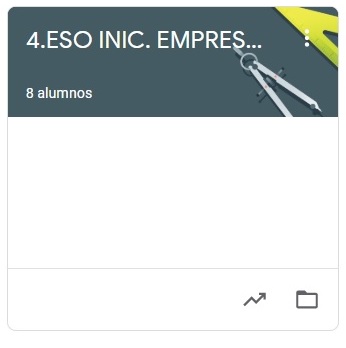 INIC. EMPRESARIALTAREAS DEL 14 AL 17 DE ABRILVAMOS A SEGUIR TRABAJANDO LA PLATAFORMA CLASSROOM PARA QUE ME VAYÁIS ENVIANDO LAS TAREAS QUE PONGO SIGUENDO EL PLAZO MARCADO.UNA VEZ CORREGIDA LA TAREA, OS LA DEVUELVO CON UNA NOTA Y UN COMENTARIO. CUANDO SE HA ACABADO EL PLAZO SUBO LA SOLUCIÓN DE LA TAREA A CLASSROOM Y LA TENÉIS QUE COPIAR EN LA LIBRETA PARA QUE QUEDE CONSTANCIA (LO COMPROBARÉ A LA VUELTA).MARTES 14: TEMA 7: LA FORMA JURÍDICA DE LA EMPRESA (AUTÓNOMOS Y SOCIEDADES).MIÉRCOLES 15:TEMA 7: TRÁMITES DE LOS AUTÓNOMOS (REGISTRO MERCANTIL, AGENCIA TRIBUTARIA Y SEGURIDAD SOCIAL).JUEVES 16: TEMA 7: TRÁMITES DE SOCIEDADES (DE CONSTITUCIÓN Y DE PUESTA EN MARCHA).